Tafelkapitein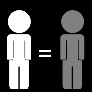 Behandel alle kinderen gelijkwaardig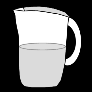 Verdeel water onder de kinderenVraag extra water als dat nodig is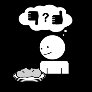 Vraag aan de kinderen of ze het eten lekker vindenStimuleer iedereen om te proeven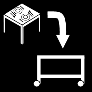 Let erop dat iedereen afruimt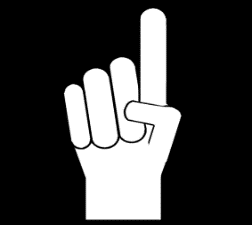 Vraag hulp wanneer dat nodig is